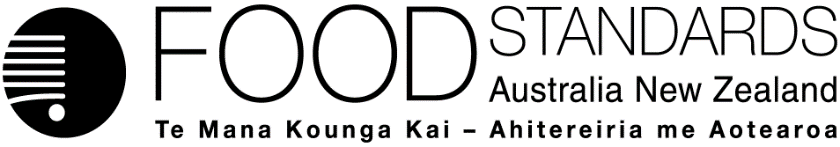 6 August 2020[131-20]Administrative Assessment Report – Application A1207Rebaudioside M as a Steviol Glycoside from Saccharomyces cerevisiaeDecision ChargesApplication Handbook requirementsConsultation & assessment timeframeDate received: 17/07/2020Date due for completion of administrative assessment: 7 August 2020 Date completed:  23 July 2020Date received: 17/07/2020Date due for completion of administrative assessment: 7 August 2020 Date completed:  23 July 2020Date received: 17/07/2020Date due for completion of administrative assessment: 7 August 2020 Date completed:  23 July 2020Applicant:  Amyris Inc. Applicant:  Amyris Inc. Potentially affected standards:Schedules 3 and 18Brief description of Application:To permit the use of the steviol glycoside, Rebaudioside M, that is produced by fermentation from a genetically modified Saccharomyces cerevisiae (S. cerevisiae), expressing steviol glycoside biosynthesis pathway genes, as a general purpose sweetening agent. Brief description of Application:To permit the use of the steviol glycoside, Rebaudioside M, that is produced by fermentation from a genetically modified Saccharomyces cerevisiae (S. cerevisiae), expressing steviol glycoside biosynthesis pathway genes, as a general purpose sweetening agent. Potentially affected standards:Schedules 3 and 18Procedure:  General Level 1Estimated total variable hours: 240 hours Reasons why:Seeking a pre-market safety approval for a new production process and specification for a currently permitted intense sweetener food additiveProvisional estimated start work:  August 2020Application acceptedDate:  23 July 2020Due date for ECCB fees: 21 August 2020Has the Applicant requested confidential commercial information status? Yes ✔What documents are affected: Appendices’ CCI-1, CCI-2, CCI-3, CCI-4, CCI-5, CCI-6Has the Applicant provided justification for confidential commercial information request? Yes ✔Has the Applicant sought special consideration e.g. novel food exclusivity, two separate applications which need to be progressed together?NoDoes FSANZ consider that the application confers an exclusive capturable commercial benefit on the Applicant?Yes	✔ Reason: The available evidence is that the Applicant is the only party that produces Rebaudioside M according to the specific manufacturing process described in the Application. Due date for fees:  21 August 2020Does the Applicant want to expedite consideration of this Application?Yes	✔ (paid application ECCB)Which Guidelines within Part 3 of the Application Handbook apply to this Application?3.1.1, 3.3.1, 3.5.1Is the checklist completed?Yes ✔Does the Application meet the requirements of the relevant Guidelines?  Yes ✔Does the Application relate to a matter that may be developed as a food regulatory measure, or that warrants a variation of a food regulatory measure?Yes ✔Is the Application so similar to a previous application or proposal for the development or variation of a food regulatory measure that it should not be accepted?No ✔Did the Applicant identify the Procedure that, in their view, applies to the consideration of this Application?Yes	Indicate which Procedure:  General (Level 1)	Other Comments or Relevant Matters:Nil Proposed length of public consultation period:  6 weeks Proposed timeframe for assessment:General Procedure:Commence assessment (clock start)	early August 2020Completion of assessment & preparation of draft food reg measure	early Nov 2020Public comment	mid Nov – late Dec 2020Board to complete approval	Late April 2021Notification to Forum	mid May 2021Anticipated gazettal if no review requested	late July 2021